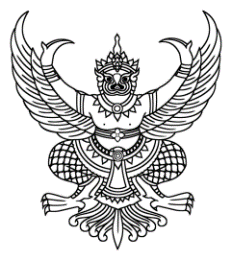 ที่                                    	ชื่อสถานศึกษา                            .	                                             .	                                             .     วัน      เดือน             ปี         .เรื่อง   ให้บุคลากรของหน่วยงานศึกษาต่อหลักสูตรประกาศนียบัตรบัณฑิตวิชาชีพครู ปีการศึกษา ๒๕..... 
         ในวันเสาร์/อาทิตย์ และวันที่มหาวิทยาลัยกำหนดเรียน   อธิการบดีมหาวิทยาลัยราชภัฏอุดรธานี         	ข้าพเจ้า                                          ตำแหน่ง                                                   .     ตำบล            .      อำเภอ                 จังหวัด              ใบประกอบวิชาชีพผู้บริหารสถานศึกษาเลขที่                   .                                 สังกัดสำนักงานเขตพื้นที่การศึกษา                                                                  .  เป็นผู้บังคับบัญชาของ (ผู้สมัคร)                                              ผู้ประสงค์จะเข้าศึกษาจะเข้าศึกษาหลักสูตรประกาศนียบัตรบัณฑิตวิชาชีพครู ปีการศึกษา ๒๕๖๕	ได้ทราบความประสงค์ของผู้สมัครแล้ว หากผ่านการสอบคัดเลือก ยินดีให้บุคลากรดังกล่าว  ใช้เวลาในวันเสาร์/อาทิตย์เข้าศึกษา และจัดกิจกรรมอื่น ๆ ตามวัน และเวลาที่มหาวิทยาลัยกำหนด จนกว่า           จะสำเร็จการศึกษา	       	จึงเรียนมาเพื่อโปรดทราบ			ขอแสดงความนับถือ                                                            (                                   )			                                            ตำแหน่ง………………………………………………………………..………………………………………………………………………………………………………………………………………………………………………